The Return of a Cult Classic: “Sound Burger” Portable Turntable Rejoins Audio-Technica CatalogSaint-Hubert, QC, May 31, 2023 — Roughly half a year after reintroducing the Sound Burger portable turntable in a limited-edition retro red model – and 40 years after the product’s original debut – Audio-Technica is thrilled to announce that this fan favorite is returning to the company’s regular lineup. The limited-edition model, released in the fall of 2022 to celebrate Audio-Technica’s 60th anniversary, was met with such an overwhelming response that it sold out in a matter of days worldwide.Designed with portability in mind and available in three unique colors, the Sound Burger offers a retro aesthetic mixed with modern updates. Ideal for parties, compact living spaces, or picnics, this affordable entry-level turntable offers Bluetooth® connectivity and USB charging and up to 12 hours of spinning.The Sound Burger offers high-quality sound reproduction with a belt-drive system that plays 33-1/3 and 45 RPM records. To achieve both portability and stability, the tonearm employs a dynamic balance system in which stylus pressure is applied via a spring. In addition, a high-precision DC motor maintains stable rotation. The turntable also comes with an audio cable for those who prefer an analog, wired listening experience.Available in black, white, and yellow, the Sound Burger is available with an MSRP of $199. Accessories included: 45 RPM adapter, RCA audio cable (3.5 mm male to dual RCA male), and USB cable for charging (USB Type-A / USB Type-C™). The Sound Burger features a replaceable stylus.For more information, please visit www.audio-technica.com.…ends 239 wordsPhoto file 1: AT-SB727_GROUP.jpgPhoto caption 1: Audio-Technica Sound Burger (available in black, white and yellow)Photo file 2: AT-SB727_Lifestyle_01.jpgPhoto caption 2: Audio-Technica Sound Burger (lifestyle photo A)Photo file 3: AT-SB727_Lifestyle_02.jpgPhoto caption 3: Audio-Technica Sound Burger (lifestyle photo B)Celebrating 60 years of audio excellence worldwide, Audio-Technica is a leading innovator in transducer technology, renowned for the design and manufacture of microphones, wireless microphones, headphones, mixers, and turntables for the audio industry.—For more information on the complete range of Audio-Technica products, contact Jamie Bobek, Audio-Technica U.S., Inc., 1221 Commerce Drive, Stow, OH 44224. Tel: (330) 686-2600; Fax: (330) 688-3752; Web: www.audio-technica.com— For further information regarding product availability and pricing in Europe, contact Alexandra Bischof (abischof@audio-technica.eu). Press Contact
info@audio-technica.caAudio-Technica Canada, Inc.
3135 Boulevard Moise-Vincent, Suite 105
Saint-Hubert, QC                                      	       COMMUNIQUE DE PRESSE 
J3Z 0C8             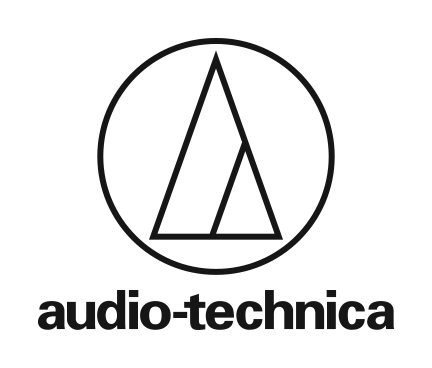 T: (450) 506-0245www.audio-technica.caLe retour d'un Classique Culte: La table tournante portable ‘Sound Burger’ rejoint le catalogue d’Audio-TechnicaSt-Hubert, QC, 31 mai, 2023 — Environ six mois après avoir réintroduit la table tournante portable Sound Burger dans un modèle rétro rouge en édition limitée – et 40 ans après les débuts originaux du produit – Audio-Technica est ravi d'annoncer que ce favori des fans revient dans la gamme habituelle de l'entreprise. Le modèle en édition limitée, sorti à l'automne 2022 pour célébrer le 60e anniversaire d'Audio-Technica, a rencontré un tel succès qu'il s'est vendu en quelques jours dans le monde entier.Conçu dans un souci de portabilité et disponible en trois couleurs uniques, le Sound Burger offre une esthétique rétro mélangée à des mises à jour modernes. Idéale pour les fêtes, les espaces de vie compacts ou les pique-niques, cette platine vinyle d'entrée de gamme abordable offre une connectivité Bluetooth ® et un chargement USB et jusqu'à 12 heures d'autonomie.Le Sound Burger offre une reproduction sonore de haute qualité avec un système d'entraînement par courroie qui lit les enregistrements 33-1/3 et 45 TR / min. Pour atteindre à la fois portabilité et stabilité, le bras de lecture utilise un système d'équilibrage dynamique dans lequel la pression du stylet est appliquée via un ressort. De plus, un moteur à courant continu de haute précision maintient une rotation stable. La table tournante est également livrée avec un câble audio pour ceux qui préfèrent une expérience d'écoute analogique filaire.Disponible en noir, blanc et jaune, le Sound Burger est disponible avec un PDSF de 279$. Accessoires inclus: adaptateur 45 TR / min, câble audio RCA (mâle 3,5 mm vers double RCA mâle) et câble USB pour le chargement (USB Type-A / USB Type-C ™). Le Sound Burger est doté d'un stylet remplaçable.Pour plus d'informations, veuillez visiter www.audio-technica.com.… termine 280 motsFichier photo 1: AT-SB727_GROUP.jpgLégende de la photo 1: Audio-Technica Sound BurgerFichier photo 2: AT-SB727_Lifestyle_01.jpgLégende de la photo 2: Audio-Technica Sound BurgerFichier photo 3: AT-SB727_Lifestyle_02.jpgLégende de la photo 3: Audio-Technica Sound BurgerCélébrant 60 ans d'excellence audio dans le monde entier, Audio-Technica est un innovateur de premier plan dans la technologie des transducteurs, réputé pour la conception et la fabrication de microphones, microphones sans fil, écouteurs, mélangeurs et platines pour l'industrie audio.— Pour plus d'informations sur la gamme complète de produits Audio-Technica, contactez Jamie Bobek, Audio-Technica U. S., Inc., 1221, promenade du commerce, Stow, OH 44224. Tél.: (330) 686-2600; Télécopieur: (330) 688-3752; Web: www.audio-technica.com— Pour plus d'informations sur la disponibilité et les prix des produits en Europe, contactez Alexandra Bischof (abischof@audio-technica.eu). Contact Presse
info@audio-technica.ca